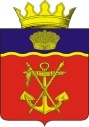 АДМИНИСТРАЦИЯКАЛАЧЁВСКОГО  МУНИЦИПАЛЬНОГО  РАЙОНАВОЛГОГРАДСКОЙ  ОБЛАСТИПОСТАНОВЛЕНИЕОт 14.11.2023 г.       № 1048О внесении изменений в постановление администрации Калачевского муниципального района от 27.07.2016г. №518 «Об оплате труда работников муниципальных учреждений дополнительного образования Калачевского муниципального района в сфере культуры»          В соответствии со статьями 135 и 144 Трудового кодекса Российской Федерации, Федеральным законом от 22 августа 2004 г. N 122-ФЗ "О внесении изменений в законодательные акты Российской Федерации и признании утратившими силу некоторых законодательных актов Российской Федерации в связи с принятием Федеральных законов "О внесении изменений и дополнений в Федеральный закон "Об общих принципах организации законодательных (представительных) и исполнительных органов государственной власти субъектов Российской Федерации" и Федеральный закон от 06.10.2013 №131-ФЗ "Об общих принципах организации местного самоуправления в Российской Федерации", постановлением администрации Волгоградской области от 19.01.2016 N 4-п "Об общих требованиях к положениям об оплате труда работников государственных учреждений Волгоградской области" и в соответствии со статьей 5 Закона Волгоградской области от 06.03.2009 г. № 1862-ОД «Об оплате труда работников государственных учреждений Волгоградской области»,  Уставом Калачевского муниципального района Волгоградской области, администрация Калачевского муниципального района Волгоградской области,п о с т а н о в л я е т:В постановление администрации Калачевского муниципального района Волгоградской области от 27.07.2016 № 518 "Об оплате труда работников муниципальных учреждений дополнительного образования Калачевского муниципального района в сфере культуры" (далее - Постановление) внести следующие изменения:В пункте 5 Постановления слова: «заместителя главы администрации Калачевского муниципального района С.Г. Подсеваткина» заменить на слова: «заместителя главы Калачевского муниципального района А.Н. Прохорова».В Приложение № 1 «Положение об оплате труда работников муниципальных учреждений дополнительного образования Калачевского муниципального района в сфере культуры» (далее - Положение), утвержденное Постановлением внести следующие изменения: 2.1. Подпункт «г» пункта 4.1. Положения изложить в следующей редакции:  «г) премиальные выплаты:- премия по итогам работы (за квартал, год);- премия за выполнение особо важных и срочных работ;- единовременная премия.»;2.2. Первый абзац подпункта «б» пункта 4.8. Положения исключить;2.3. В третьем и четвертом абзацах подпункта «в» пункта 4.8. слова: «по итогам работы» исключить.3. Руководителям муниципальных учреждений Калачевского муниципального района в сфере культуры внести изменения в Положения об оплате труда работников муниципальных учреждений Калачевского муниципального района в сфере культуры.4. Настоящее постановление вступает в силу со дня его подписания и распространяет свое действие на отношения возникшие с 01 января 2023 года5. Настоящее постановление подлежит официальному опубликованию.6. Контроль исполнения настоящего постановления возложить на заместителя главы Калачевского муниципального района   А.Н. Прохорова.И.о. Главы Калачевскогомуниципального района                                                                              Н.П. Земскова